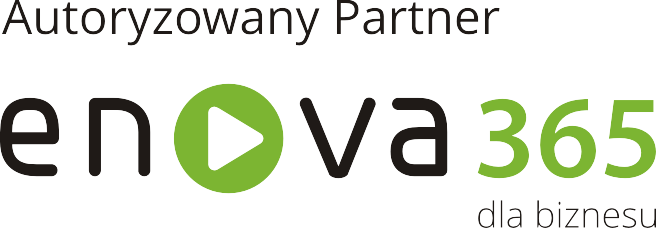 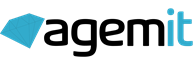 Formularz zgłoszenia na śniadanie – Wiosenne porządki z enova365Miejsce spotkania: Restauracja Maestra (budynek Opera Nova), przy ulicy Marszałka Focha 5, 85-001 BydgoszczTermin spotkania: 26 marca 2019, godz. 8.15Nazwa firmy: ………………………………………………………Adres e-mail: ……………………………………………………..Numer kontaktowy: …………………………………………..Dane uczestnika :…………………………………………………….……………………………………………………..Zgłoszenie należy przesłać na adres e-mail: biuro@agemit.pl najpóźniej do dnia  21 marca 2019.* Wyrażam zgodę na przetwarzanie moich danych osobowych przez Agemit sp. z o.o. z siedzibą w Bydgoszczy, przy ul. Towarowej 28/24, w celu przesłania formularza kontaktowego i otrzymania odpowiedzi. Oświadczam, iż dane zostały podane dobrowolnie i zapoznałem się z poniższą klauzulą informacyjną oraz pouczeniem dotyczącym prawa dostępu do treści moich danych i możliwości ich poprawienia. Jestem świadomy, iż moja zgoda może być w każdym czasie odwołana.Klauzula informacyjna Zgodnie z art. 13 ogólnego rozporządzenia o ochronie danych osobowych z dnia 27 kwietnia 2016 r. (dalej: RODO) informuję, iż Administratorem Pana/Pani Danych Osobowych jest – Agemit spółka z o. o., z siedzibą w Bydgoszczy, ul. Towarowa 28/24, 85-746 Bydgoszcz.